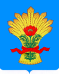 Администрация Каменского муниципального района Воронежской областиОтдел образования, молодежной политики, спорта и туризмаП Р И К А З26 .02.2021г.                                                                                                       №73О  предоставлении сертификатов дополнительного образованияВ соответствии с положением о персонифицированном дополнительном образовании детей в Каменском муниципальном районе, утвержденном постановлением администрации Каменского муниципального от 12.11.2020г. №285 «Об утверждении положения о персонифицированном дополнительном образовании детей на территории Каменского муниципального района», в целях формирования реестра сертификатов дополнительного образованияПриказываю:Организовать прием от родителей (законных представителей) детей, проживающих на территории Каменского муниципального района,  заявлений о предоставлении сертификатов дополнительного образования и регистрации в реестре сертификатов дополнительного образования (далее – Заявления) с 15.03.2021года.Определить, что ведение реестра сертификатов дополнительного образования осуществляется МКУДО «Центр развития творчества детей и юношества», уполномоченной на ведение реестра сертификатов (далее –Организаторы ведения реестра).Определить в соответствии с Приложением 1 организации, осуществляющие в соответствии с пунктом 2.7 Положения о персонифицированном дополнительном образовании прием и регистрацию Заявлений.Установить, что реестр сертификатов дополнительного образования ведется в электронной форме с использованием информационной системы АИС «Реестр сертификатов дополнительного образования» (https://91.223.217.51:40005/login) (далее – Информационная система).Организатору ведения реестра не позднее 15.03.2021года предоставить доступ организациям, указанным в Приложении 1, к необходимому для осуществления приема и регистрации Заявлений в рамках Информационной системы функционалу, в соответствии с правами, определенными для соответствующих организаций Приложением 1. Ответственность за исполнение настоящего приказа возложить на старшего специалиста отдела образования, молодёжной политики, спорта и туризма Надточиеву О.П.Руководитель                                                                                 А.Б. БурляеваПриложение 1 к приказу         № 73 от 26.02.2021г.Перечень организаций, осуществляющих прием и регистрацию заявлений на получение                                                                        сертификатов дополнительного образования№Полное наименование организацииЮридический адрес организацииФактические адреса, по которым осуществляется прием и регистрация ЗаявленийФактические адреса, по которым осуществляется активация сертификата на основании Заявления (указывается при наличии прав активации сертификата)1Муниципальное казенное учреждение дополнительного образования "Центр развития творчества детей и юношества" Каменского муниципального района Воронежской области396510 Воронежская область, Каменский район, пгт Каменка, ул.Советская , 40396510 Воронежская область, Каменский район, пгт Каменка, ул.Советская, 40396510 Воронежская область, Каменский район, пгт Каменка, ул.Советская, 40